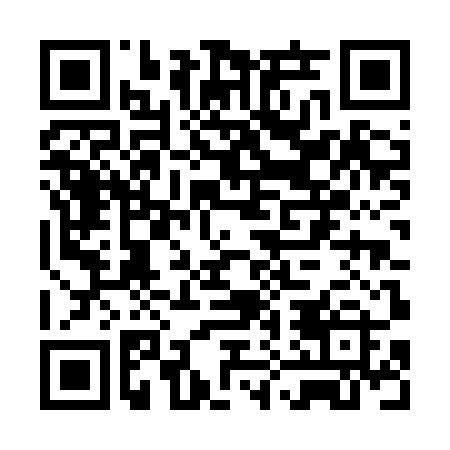 Ramadan times for Bernatoniai, LithuaniaMon 11 Mar 2024 - Wed 10 Apr 2024High Latitude Method: Angle Based RulePrayer Calculation Method: Muslim World LeagueAsar Calculation Method: HanafiPrayer times provided by https://www.salahtimes.comDateDayFajrSuhurSunriseDhuhrAsrIftarMaghribIsha11Mon4:434:436:4812:334:186:196:198:1612Tue4:414:416:4512:324:206:216:218:1813Wed4:384:386:4312:324:216:236:238:2014Thu4:354:356:4012:324:236:256:258:2315Fri4:324:326:3712:324:256:276:278:2516Sat4:294:296:3512:314:266:296:298:2717Sun4:264:266:3212:314:286:316:318:3018Mon4:234:236:2912:314:306:336:338:3219Tue4:204:206:2712:314:316:356:358:3520Wed4:174:176:2412:304:336:376:378:3721Thu4:144:146:2212:304:346:396:398:3922Fri4:114:116:1912:304:366:416:418:4223Sat4:084:086:1612:294:386:436:438:4424Sun4:044:046:1412:294:396:456:458:4725Mon4:014:016:1112:294:416:476:478:4926Tue3:583:586:0812:284:426:496:498:5227Wed3:553:556:0612:284:446:526:528:5528Thu3:513:516:0312:284:456:546:548:5729Fri3:483:486:0112:284:476:566:569:0030Sat3:453:455:5812:274:496:586:589:0331Sun4:414:416:551:275:508:008:0010:051Mon4:384:386:531:275:528:028:0210:082Tue4:344:346:501:265:538:048:0410:113Wed4:314:316:481:265:548:068:0610:144Thu4:274:276:451:265:568:088:0810:175Fri4:234:236:421:255:578:108:1010:206Sat4:204:206:401:255:598:128:1210:237Sun4:164:166:371:256:008:148:1410:268Mon4:124:126:351:256:028:168:1610:299Tue4:094:096:321:246:038:188:1810:3210Wed4:054:056:301:246:058:208:2010:35